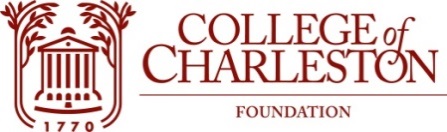 	ADVANCEMENT COMMITTEE MEETINGaugust 20,2020https://cofc.zoom.us/j/91600622594 (Meeting ID: 916 0062 2594)11:30AM-12:15PMThe Mission of the College of Charleston Foundation is to promote programs of education, research, student development, and faculty development for the exclusive benefit of the College of CharlestonCommittee Members: Vic Howie ’83, Chair 			Eric Cox ’93Johnnie W. Baxley ’92, Vice-Chair 		Jean JohnsonTodd Abedon         		Charles Mosteller ’81 Lisa Burbage ’81		Rallis Pappas ’78		 Neil Draisin ’65		Keith Sauls ’90 		Craig Eney		Sherrie Snipes-Williams		 	 Leslie Gambee		Sam Stafford III ’68			Jessica Gibadlo ’97				Chloe Tonney ’84Gus Gustafson ’75 	     			LIAISON: 	Peggy CieslikowskiAGENDA:CALL TO ORDER & FOIA STATEMENTROLL CALLAPPROVAL OF MINUTESFY21 OPPORTUNITIES: REPORTS FROM SUBCOMMITTEES ADJOURNMENT